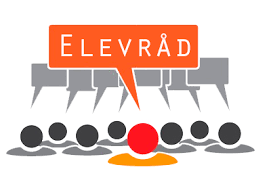 ELEVRÅDET VED HÅNES SKOLE SKOLEÅRET 22 - 23INNKALLING tilELEVRÅDSMØTE onsdag 26.04.23 kl 09.00 på musikkromMøter våren 23Ønsker fra klassene.TemadagUtbedre crossløypaPort til bingenDrenering på banen.Fikse baner/lekestativMer elevaktivitet i timeneVakter raskt uteFlere ronserMer utstyr i bua.Nye basketballkurverNye sykkelstativ.Vaktmester henter baller ned fra taket minst en gang pr dag.Høyere lyd på skoleklokka.BordtennisFordeling av baner våren 2023Kun den klassen som har banen har lov til å spille!Sak 57 22/23Rydde/plukke søppel i skolgård og områdene rundtHvert trinn får ansvar for å plukke søppel en gang pr uke fra uke 18.4. trinn uke 185.. trinn uke 196. trinn uke 217. trinn uke 22Marit informerer lærerne om dette.Sak 58 22/23Alida og Yamens tale på 17. maiIkke helt klar enda. Vi går gjennom denne på neste møte.Sak 59 22/23Nytt fra trinneneØnsker:6) Mer ute i timene/mer bevegelse.Streker på storegrus (Tom fikser dette) og nett på mål + feste mål i bingen. ( Marit bestiller nett. Disse monteres på dugnaden.)5) Fordele basketbanen. (Fra neste skoleår)4) Bruke mer MindCraft i timene.Fokus på sunn mat.Sak 6022/23SamlingVi kommer tilbake til denne. Foreløpig er det bare to elevinnslag som er klare.Sak 6122/23EventueltOnsdag 4. januarOnsdag 25 januarOnsdag 08. februarOnsdag 01. marsOnsdag 15. marsOnsdag 29. marsOnsdag 12. aprilOnsdag 26. aprilOnsdag 26. aprilOnsdag 10. maiOnsdag 10. maiOnsdag 24. maiOnsdag 24. maiOnsdag 07. juniOnsdag 07. juni7. trinn6. trinn5. trinn4. trinnMandaglillegrusbingenstoregrusvolleyTirsdagstoregrusvolleybingenlillegrusOnsdagbingenlillegrusvolleystoregrusTorsdagvolleystoregruslillegrusbingenFredagbingenlillegrusvolleystoregrus